Eventuelt underskrifter af bestyrelsenForordLorem ipsum dolor sit amet, consectetuer adipiscing elit. Maecenas porttitor congue massa. Fusce posuere, magna sed pulvinar ultricies, purus lectus malesuada libero, sit amet commodo magna eros quis urna. Nunc viverra imperdiet enim. Fusce est.Vivamus a tellus. Pellentesque habitant morbi tristique senectus et netus et malesuada fames ac turpis egestas. Proin pharetra nonummy pede. Mauris et orci. Aenean nec lorem.In porttitor. Donec laoreet nonummy augue. Suspendisse dui purus, scelerisque at, vulputate vitae, pretium mattis, nunc. Mauris eget neque at sem venenatis eleifend. Ut nonummy.Fusce aliquet pede non pede. Suspendisse dapibus lorem pellentesque magna. Integer nulla. Donec blandit feugiat ligula. Donec hendrerit, felis et imperdiet euismod, purus ipsum pretium metus, in lacinia nulla nisl eget sapien.Donec ut est in lectus consequat consequat. Etiam eget dui. Aliquam erat volutpat. Sed at lorem in nunc porta tristique. Proin nec augue.Quisque aliquam tempor magna. Pellentesque habitant morbi tristique senectus et netus et malesuada fames ac turpis egestas. Nunc ac magna. Maecenas odio dolor, vulputate vel, auctor ac, accumsan id, felis. Pellentesque cursus sagittis felis.Pellentesque porttitor, velit lacinia egestas auctor, diam eros tempus arcu, nec vulputate augue magna vel risus. Cras non magna vel ante adipiscing rhoncus. Vivamus a mi. Morbi neque. Aliquam erat volutpat.Integer ultrices lobortis eros. Pellentesque habitant morbi tristique senectus et netus et malesuada fames ac turpis egestas. Proin semper, ante vitae sollicitudin posuere, metus quam iaculis nibh, vitae scelerisque nunc massa eget pede. Sed velit urna, interdum vel, ultricies vel, faucibus at, quam. Donec elit est, consectetuer eget, consequat quis, tempus quis, wisi.In in nunc. Class aptent taciti sociosqu ad litora torquent per conubia nostra, per inceptos hymenaeos. Donec ullamcorper fringilla eros. Fusce in sapien eu purus dapibus commodo. Cum sociis natoque penatibus et magnis dis parturient montes, nascetur ridiculus mus.Cras faucibus condimentum odio. Sed ac ligula. Aliquam at eros. Etiam at ligula et tellus ullamcorper ultrices. In fermentum, lorem non cursus porttitor, diam urna accumsan lacus, sed interdum wisi nibh nec nisl.Virksomhedsnavn: [Indsæt firmanavn]Dato for offentliggørelse[indsæt dato]Vedrørende regnskabsår[indsæt regnskabsår]AnbefalingSelskabet følgerSelskabets forklaringer og planerSelskabets forklaringer og planerSelskabets forklaringer og planerSelskabets forklaringer og planerHvorforHvorforHvordanPlaner1. Samspil med selskabets aktionærer, investorer og øvrige interessenter1. Samspil med selskabets aktionærer, investorer og øvrige interessenter1. Samspil med selskabets aktionærer, investorer og øvrige interessenter1. Samspil med selskabets aktionærer, investorer og øvrige interessenter1. Samspil med selskabets aktionærer, investorer og øvrige interessenter1. Samspil med selskabets aktionærer, investorer og øvrige interessenter1.1.  Udvalget anbefaler, at selskabet udarbejder en strategi for selskabets værdiskabelse til aktionærer (equity story), som gøres tilgængelig på selskabets hjemmeside.1.2.  Udvalget anbefaler, at selskabet formulerer og offentliggør sit samfundsmæssige formål (purpose), dvs. hvordan selskabet er til gavn for sine kunder og det omgivende samfund.1.3.  Udvalget anbefaler, at ledelsen via løbende dialog sikrer aktionærer og øvrige interessenter relevant indsigt i selskabets forhold, og at bestyrelsen gør sig bekendt med og inddrager aktionærernes holdninger i sit arbejde, således at bestyrelsen bedst muligt kan repræsentere aktionærernes synspunkter. 1.4.  Udvalget anbefaler, at selskabets løbende nyhedsstrøm er konsistent og nem at vurdere. Herunder, at det af den enkelte nyhed fremgår, hvordan nyheder i selskabsmeddelelser passer ind i strategien og påvirker værdiskabelsen.1.5.  Udvalget anbefaler, at selskabet har en kommunikationsstrategi for offentliggørelse af information via selskabsmeddelelser, pressemeddelelser etc. samt for kommunikation via sociale medier, chatfora etc.1.6.  Udvalget anbefaler, at selskabet offentliggør kvartalsrapporter eller alternativt kvartalsopdateringer, herunder omtale af udviklingen i de væsentligste finansielle forhold (værdipåvirkende forhold). 1.7.  Udvalget anbefaler, at selskabet udarbejder resultatforventninger og at resultatforventningerne omfatter det kommende regnskabsår. 1.8.  Udvalget anbefaler, at selskabet tilstræber størst mulig transparens om ejerstruktur, ledelsesmæssige bindinger og lock-up perioder. Vedrørende ejerstruktur anbefales særligt på selskabets hjemmeside, at oplyse overskueligt om offentligt tilgængelige oplysninger om aktionærers oplyste ejerandele (fx de oplysninger, der er registreret af selskabet hos Erhvervs-styrelsen), hvortil kommer eventuelle oplysninger om ejerskab som større aktionærer har givet samtykke til må oplyses på selskabets hjemmeside.1.9.  Udvalget anbefaler, at såfremt nærtstående til stiftere, hovedaktionærer, bestyrelsesmedlemmer og direktionsmedlemmer er ansat i virksomheden, skal bestyrelsen føre en liste over disse relationer og mindst én gang årligt vurdere, om det fortsat er hensigtsmæssigt at opretholde de nærtståendes ansættelsesforhold.2. Bestyrelsens opgaver og ansvar2. Bestyrelsens opgaver og ansvar2. Bestyrelsens opgaver og ansvar2. Bestyrelsens opgaver og ansvar2. Bestyrelsens opgaver og ansvar2. Bestyrelsens opgaver og ansvar2.1. Udvalget anbefaler, at bestyrelsen sammensættes med kompetente bestyrelsesmedlemmer med relevant erfaring for det enkelte selskab (fx erfaring fra børsnoteret selskab, erfaring med internationalisering, forretningsudvikling, finansielle forhold, etc.) og at bestyrelsens samlede kompetencer dækker selskabets behov.2.2.  Udvalget anbefaler, at bestyrelses-formanden er uafhængig og/eller at mindst halvdelen af de generalforsamlingsvalgte bestyrelsesmedlemmer er uafhængige, således at bestyrelsen kan handle uafhængigt af særinteresser.2.3.  Udvalget anbefaler, at direktionsmedlemmer ikke indgår som en del af bestyrelsen.2.4.  Udvalget anbefaler, at bestyrelsen én gang årligt gennemfører en bestyrelsesevaluering og at denne bl.a. har fokus på anbefalingerne om bestyrelsens arbejde, effektivitet, sammensætning og organisation.2.5.  Udvalget anbefaler, at bestyrelsen mindst én gang årligt evaluerer direktionens arbejde og resultater efter forud fastsatte kriterier, og at formanden efterfølgende gennemgår dette med direktionen.2.6.  Udvalget anbefaler, at bestyrelsen udarbejder budget for resultat og pengestrømme, herunder en likviditetsplan med tilstrækkelig likviditetsbuffer for de kommende 12 måneder.2.7.  Udvalget anbefaler, at bestyrelsen løbende vurderer selskabets kapitalstruktur og kapitalbehov samt evaluerer finansieringsstruktur og muligheder, herunder at fastholde eksisterende og tiltrække nye aktionærer med henblik på at opnå den ønskede aktionærstruktur.2.8.  Udvalget anbefaler, at selskabet har en beredskabsprocedure for overtagelsesforsøg, der indeholder en ”køreplan” for de forhold, som bestyrelsen bør overveje og tage stilling til, hvis et overtagelsestilbud er fremsat eller bestyrelsen får en begrundet formodning om, at et overtagelsestilbud kan blive fremsat. Dette er særlig relevant, såfremt markedsværdien af selskabets aktier ligger væsentlig under selskabets egen vurdering af selskabets værdi.2.9.   Udvalget anbefaler, at bestyrelsen godkender en politik for selskabets samfundsansvar, herunder for socialt ansvar og bæredygtighed, og at politikken er tilgængelig i ledelsesberetningen og/eller på selskabets hjemmeside.2.10.  Udvalget anbefaler, at bestyrelsen udarbejder et årshjul, hvor de enkelte ansvarsområder indarbejdes, og at årshjulet evalueres årligt.2.11.  Udvalget anbefaler, at bestyrelsen mindst en gang årligt evaluerer den løbende rapportering og tager stilling til indhold, format og frekvens.3. Ledelsens vederlag3. Ledelsens vederlag3. Ledelsens vederlag3. Ledelsens vederlag3. Ledelsens vederlag3. Ledelsens vederlag3.1.  Udvalget anbefaler, at aktiebaserede incitamentsprogrammer er markedskonforme, herunder at de er revolverende, dvs. med periodisk tildeling, og primært er langsigtede med en optjenings- eller modningsperiode på mindst tre år.3.2.  Udvalget anbefaler, at den variable del af vederlaget har et loft på tildelingstidspunktet og at der er gennemsigtighed om den potentielle værdi på udnyttelsestidspunktet under hhv. pessimistiske, forventede og optimistiske scenarier.3.3.  Udvalget anbefaler, at selskabet udarbejder en vederlagspolitik, at vederlagspolitikken er markedskonform og at den variable del af vederlaget knyttes op på de mest centrale værdiskabende forhold for virksomheden, herunder relevante finansielle forhold samt ESG nøgletal.3.4.  Udvalget anbefaler, at den samlede værdi af direktionens vederlag for opsigelsesperioden inkl. fratrædelsesgodtgørelse, er markedskonformt og ikke overstiger to års vederlag inkl. alle vederlagsandele.3.5.  For at ensrette bestyrelsens risikoprofil med aktionærernes samt for at kunne tiltrække kvalificerede bestyrelseskompetencer, anbefaler udvalget, at variabel honorering i form af langsigtede incitaments-programmer overvejes som et element i bestyrelsens samlede vederlag.3.6.  Udvalget anbefaler, at der i årsrapporten er gennemsigtighed omkring direktions- og bestyrelses-honorering, herunder størrelsen af samt den eventuelle udvandingseffekt af incitamentsprogrammer.4. Risikostyring4. Risikostyring4. Risikostyring4. Risikostyring4. Risikostyring4. Risikostyring4.1.  Udvalget anbefaler, at bestyrelsen med udgangspunkt i selskabets strategi og forretningsmodeller tager stilling til de væsentligste strategiske, operationelle og finansielle risici (fx selskabets finansielle gearing samt rente- og valutarisici).4.2.  Med henblik på at reducere selskabets kapitalomkostninger anbefaler udvalget, at selskabet i ledelsesberetningen redegør for de væsentligste risici og for selskabets risikostyring samt oplyser om følsomhedsanalyser for de væsentligste risikoforhold.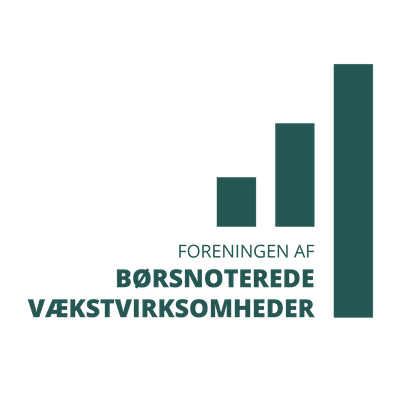 